 ख. व्यवसाय संबंधी जानकारी :ग. मालिक / भागीदारों / निदेशकों की पृष्ठभूमि :घ. सहयोगी फर्मों के नाम और सहयोगी फर्मों के व्यवसाय की प्रकृति : ङ. विद्यमान बैंकिंग / ऋण सुविधाएं : (रुपए में) च. प्रस्तावित ऋण सुविधाएं : (रुपए में) छ. कार्यशील पूंजी के मामले में : आवेदन की गई कैश क्रेडिट ऋण सीमा का आधार : (रुपए में)ज. सावधि ऋण आवश्यकता के मामले में, मशीन/उपकरण का ब्योरा निम्नानुसार प्रस्तुत किया जाए :झ. पिछला निष्पादन / भावी अनुमान : (रुपए में)ञ. सांविधिक देयताओं से संबंधित स्थिति : ट. घोषणा :मैं/हम एतदद्वारा प्रमाणित करता हूँ/करते हैं कि मेरे/हमारे द्वारा प्रस्तुत की गई सूचना सत्य, सही एवं पूर्ण है। मैंने/हमने आवेदन फॉर्म में यथा उल्लिखित को छोड़कर अन्य कोई ऋण व्यवस्थाएं प्राप्त नहीं की है। मेरे/हमारे ऊपर कोई अतिदेय/ सांविधिक देय राशि बकाया नहीं है। मेरे/हमारे आवेदन के संबंध में बैंक द्वारा मांगी जाने वाली अन्य सभी सूचनाएं मैं/हम प्रस्तुत करूंगा/करेंगे। आपके द्वारा आवश्यक समझे जाने पर आप इस सूचना का अन्य किसी एजेंसी के साथ आदान-प्रदान कर सकते हैं। आप, आपका प्रतिनिधि या भारतीय रिज़र्व बैंक या मुद्रा लि. या आपके द्वारा यथा प्राधिकृत अन्य कोई एजेंसी ऊपर दिए गए हमारे फैक्टरी/व्यवसाय परिसरों में मेरी/हमारी आस्तियों, खाता-बहियों, आदि का किसी भी समय निरीक्षण/सत्यापन कर सकती है। बैंक की देय राशि की वसूली करने हेतु आप उचित सुरक्षा उपाय/कार्रवाई कर सकते हैं। दिनांक :___________________स्थान :___________________जांच सूची : (यह जांच सूची केवल सांकेतिक है और अंतिम नहीं है तथा विभिन्न स्थानों पर स्थानीय आवश्यकताओं के आधार पर इस सूची में आवश्यकता अनुसार नई अपेक्षाओं को शामिल किया जा सकता है)पहचान प्रमाण – मतदाता पहचान पत्र/ड्राइविंग लाइसेंस/पैन कार्ड/आधार कार्ड/पासपोर्ट की स्व-प्रमाणित प्रति।  निवास प्रमाण - नवीनतम टेलीफोन बिल, इलेक्ट्रिक बिल, संपत्ति कर रसीद (2 महीने से अधिक पुरानी नहीं), मालिक/भागीदारों/निदेशकों के मतदाता पहचान पत्र, आधार कार्ड और पासपोर्ट।  एससी/एसटी/ओबीसी/अल्पसंख्यक समुदाय से संबंधित प्रमाण।व्यवसाय उद्यम की पहचान/के पते का प्रमाण – व्यवसाय इकाई के स्वामित्व, पहचान और पते के संबंध में संबंधित लाइसेंस/पंजीकरण प्रमाणपत्रों/अन्य दस्तावेजों की प्रतियां। आवेदक अन्य किसी बैंक/वित्तीय संस्था का चूककर्ता नहीं होना चाहिए। विद्यमान बैंक, यदि कोई हो, तो उससे खाते का विवरण (पिछले छह माह के लिए)।इकाई के पिछले दो वर्षों से संबंधित तुलन-पत्र और साथ में आय कर/विक्रय कर विवरणियां आदि (रु. 2 लाख और उससे अधिक के ऋण वाले सभी मामलों में लागू) ।कार्यशील पूंजी ऋण-सीमाओं के मामले में एक वर्ष के लिए और सावधि ऋण के मामले में ऋण की अवधि के लिए पूर्वानुमानित तुलन-पत्र (रु. 2 लाख और उससे अधिक के ऋण वाले सभी मामलों में लागू) ।आवेदन प्रस्तुत करने की तिथि तक चालू वित्त वर्ष के दौरान हासिल की गई विक्रय राशि।परियोजना रिपोर्ट (प्रस्तावित परियोजना के लिए) जिसमें टेक्निकल और आर्थिक व्यवहार्यता का ब्योरा शामिल किया जाए।कंपनी के अंतर्नियम और बहिर्नियम/भागीदारों का भागीदारी विलेख आदि। अन्य पक्ष की गारंटी के अभाव में, निदेशकों और भागीदारों सहित ऋणी से आस्ति एवं देयता विवरण प्राप्त किया जा सकता है जिससे उसकी निवल-मालियत स्थिति का पता लग सके। मालिक/भागीदारों/निदेशकों के फोटो (दो प्रतियां)। प्रधानमंत्री मुद्रा योजना के अंतर्गत ऋण आवेदन के लिए पावती पर्ची कार्यालय प्रति :--------------------------------------------------------------------------------------------------------------------------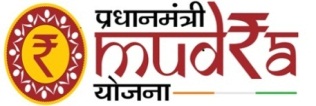 प्रधानमंत्री मुद्रा योजना के अंतर्गत ऋण आवेदन के लिए पावती पर्ची आवेदक प्रति :बैंक का नाम ..............................…………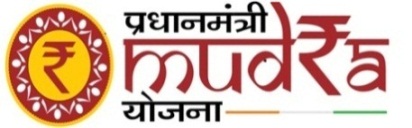 प्रधानमंत्री मुद्रा योजना के लिए ऋण आवेदन फॉर्म(जाँच सूची के अनुसार दस्तावेजों के साथ प्रस्तुत किया जाए)क. कार्यालय उपयोग हेतु : उद्यम का नाम आवेदन क्रम संख्या शाखा का नामश्रेणीशिशु/किशोर/तरुणउद्यम का नामउद्यम का नामउद्यम का नामगठन√√एकल स्वामित्वएकल स्वामित्वएकल स्वामित्वभागीदारीभागीदारीभागीदारीप्रा. लि.प्रा. लि.प्रा. लि.लिमिटेड कंपनीलिमिटेड कंपनीलिमिटेड कंपनीलिमिटेड कंपनीलिमिटेड कंपनीलिमिटेड कंपनीलिमिटेड कंपनीअन्य कोई (निर्दिष्ट करें)अन्य कोई (निर्दिष्ट करें)अन्य कोई (निर्दिष्ट करें)अन्य कोई (निर्दिष्ट करें)अन्य कोई (निर्दिष्ट करें)अन्य कोई (निर्दिष्ट करें)अन्य कोई (निर्दिष्ट करें)अन्य कोई (निर्दिष्ट करें)अन्य कोई (निर्दिष्ट करें)वर्तमान व्यवसाय पतावर्तमान व्यवसाय पतावर्तमान व्यवसाय पतावर्तमान व्यवसाय पतावर्तमान व्यवसाय पतावर्तमान व्यवसाय पताराज्य राज्य राज्य राज्य पिन कोडपिन कोडपिन कोडपिन कोडपिन कोडवर्तमान व्यवसाय पतावर्तमान व्यवसाय पतावर्तमान व्यवसाय पताव्यवसाय परिसरव्यवसाय परिसरव्यवसाय परिसरव्यवसाय परिसरव्यवसाय परिसरव्यवसाय परिसरव्यवसाय परिसरव्यवसाय परिसरव्यवसाय परिसरव्यवसाय परिसर√√किराए का किराए का किराए का किराए का किराए का किराए का स्वयं का स्वयं का स्वयं का स्वयं का स्वयं का स्वयं का स्वयं का टेलीफोन नं.टेलीफोन नं.टेलीफोन नं.मोबाइल नं.मोबाइल नं.मोबाइल नं.मोबाइल नं.मोबाइल नं.मोबाइल नं.9191ई-मेल:ई-मेल:ई-मेल:व्यवसाय कार्यकलापव्यवसाय कार्यकलापव्यवसाय कार्यकलापविद्यमान विद्यमान विद्यमान विद्यमान विद्यमान व्यवसाय कार्यकलापव्यवसाय कार्यकलापव्यवसाय कार्यकलापप्रस्तावित प्रस्तावित प्रस्तावित प्रस्तावित प्रस्तावित प्रारंभ करने की तिथि  (दिन / महीना / वर्ष)प्रारंभ करने की तिथि  (दिन / महीना / वर्ष)प्रारंभ करने की तिथि  (दिन / महीना / वर्ष)प्रारंभ करने की तिथि  (दिन / महीना / वर्ष)प्रारंभ करने की तिथि  (दिन / महीना / वर्ष)प्रारंभ करने की तिथि  (दिन / महीना / वर्ष)प्रारंभ करने की तिथि  (दिन / महीना / वर्ष)प्रारंभ करने की तिथि  (दिन / महीना / वर्ष)क्या इकाई पंजीकृत है क्या इकाई पंजीकृत है क्या इकाई पंजीकृत है क्या इकाई पंजीकृत है क्या इकाई पंजीकृत है क्या इकाई पंजीकृत है क्या इकाई पंजीकृत है क्या इकाई पंजीकृत है √√√हाँनहींनहींनहींनहींयदि पंजीकृत है (कृपया उल्लेख करें: पंजीकरण नं. और वह अधिनियम जिसके अंतर्गत पंजीकृत है)यदि पंजीकृत है (कृपया उल्लेख करें: पंजीकरण नं. और वह अधिनियम जिसके अंतर्गत पंजीकृत है)यदि पंजीकृत है (कृपया उल्लेख करें: पंजीकरण नं. और वह अधिनियम जिसके अंतर्गत पंजीकृत है)यदि पंजीकृत है (कृपया उल्लेख करें: पंजीकरण नं. और वह अधिनियम जिसके अंतर्गत पंजीकृत है)यदि पंजीकृत है (कृपया उल्लेख करें: पंजीकरण नं. और वह अधिनियम जिसके अंतर्गत पंजीकृत है)यदि पंजीकृत है (कृपया उल्लेख करें: पंजीकरण नं. और वह अधिनियम जिसके अंतर्गत पंजीकृत है)यदि पंजीकृत है (कृपया उल्लेख करें: पंजीकरण नं. और वह अधिनियम जिसके अंतर्गत पंजीकृत है)यदि पंजीकृत है (कृपया उल्लेख करें: पंजीकरण नं. और वह अधिनियम जिसके अंतर्गत पंजीकृत है)पंजीकृत कार्यालय का पतापंजीकृत कार्यालय का पतापंजीकृत कार्यालय का पतापंजीकृत कार्यालय का पतापंजीकृत कार्यालय का पतापंजीकृत कार्यालय का पतापंजीकृत कार्यालय का पतापंजीकृत कार्यालय का पतासोशल श्रेणी सोशल श्रेणी सोशल श्रेणी सोशल श्रेणी सोशल श्रेणी सोशल श्रेणी सोशल श्रेणी सोशल श्रेणी √√एससी एससी एसटीएसटीएसटीएसटीओबीसीओबीसीओबीसीओबीसीअल्पसंख्यक समुदायअल्पसंख्यक समुदायअल्पसंख्यक समुदायअल्पसंख्यक समुदायअल्पसंख्यक समुदायअल्पसंख्यक समुदायअल्पसंख्यक समुदायअल्पसंख्यक समुदाययदि अल्पसंख्य समुदाय हैयदि अल्पसंख्य समुदाय है√√बौद्धमुस्लिममुस्लिममुस्लिमईसाईईसाईईसाईईसाईसिखसिखसिखसिखजैनजैनजैनजैनपारसीपारसीपारसीपारसीपारसीपारसीपारसीपारसीक्रम संख्यानामजन्म तिथिलिंगआवासीय पता और साथ में मोबाइल नंबर शैक्षणिक योग्यता कार्यकलाप संचालित करने का अनुभव (वर्षों में)1.2.क्रम संख्यापहचान प्रमाण पहचान प्रमाण संख्यापता प्रमाणपता प्रमाण संख्या पैन कार्ड/डीआईएऩ नंबर बैंक के पदाधिकारियों/निदेशक के साथ संबंध यदि कोई हो1.2.सहयोगी फर्मों के नाम सहयोगी फर्मों का पता वर्तमान बैंक जिसके साथ बैंकिंग व्यवहार किया जा रहा होसहयोगी फर्म के व्यवसाय की प्रकृतिसहयोगी फर्म में मालिक/भागीदार/ निदेशक या सिर्फ निवेशक के रूप में हित की सीमा सुविधाओं का प्रकारवर्तमान बैंक जिसके साथ बैंकिंग व्यवहार किया जा रहा होप्राप्त की गई ऋण सीमा दिनांक ----------को बकाया राशिप्रस्तुत की गई प्रतिभूतिआस्ति वर्गीकरण की स्थितिबचत खातालागू नहीं लागू नहीं चालू खातालागू नहीं लागू नहीं कैश क्रेडिटसावधि ऋणसाख-पत्र/बैंक गारंटीयदि इसी बैंक के साथ बैंकिंग व्यवहार किया जा रहा हो, तो यहाँ ग्राहक आईडी प्रस्तुत की जाए :यदि इसी बैंक के साथ बैंकिंग व्यवहार किया जा रहा हो, तो यहाँ ग्राहक आईडी प्रस्तुत की जाए :यदि इसी बैंक के साथ बैंकिंग व्यवहार किया जा रहा हो, तो यहाँ ग्राहक आईडी प्रस्तुत की जाए :यदि इसी बैंक के साथ बैंकिंग व्यवहार किया जा रहा हो, तो यहाँ ग्राहक आईडी प्रस्तुत की जाए :यह प्रमाणित किया जाता है कि हमारी इकाई ने विगत में अन्य किसी बैंक/वित्तीय संस्था से अन्य कोई ऋण प्राप्त नहीं किया है और मैं/हम उपर्युक्त स्तंभ क्रं. ङ में उल्लिखित को छोड़कर अन्य किसी बैंक/वित्तीय संस्था का ऋणी नहीं हूँ/के ऋणी नहीं हैं। यह प्रमाणित किया जाता है कि हमारी इकाई ने विगत में अन्य किसी बैंक/वित्तीय संस्था से अन्य कोई ऋण प्राप्त नहीं किया है और मैं/हम उपर्युक्त स्तंभ क्रं. ङ में उल्लिखित को छोड़कर अन्य किसी बैंक/वित्तीय संस्था का ऋणी नहीं हूँ/के ऋणी नहीं हैं। यह प्रमाणित किया जाता है कि हमारी इकाई ने विगत में अन्य किसी बैंक/वित्तीय संस्था से अन्य कोई ऋण प्राप्त नहीं किया है और मैं/हम उपर्युक्त स्तंभ क्रं. ङ में उल्लिखित को छोड़कर अन्य किसी बैंक/वित्तीय संस्था का ऋणी नहीं हूँ/के ऋणी नहीं हैं। यह प्रमाणित किया जाता है कि हमारी इकाई ने विगत में अन्य किसी बैंक/वित्तीय संस्था से अन्य कोई ऋण प्राप्त नहीं किया है और मैं/हम उपर्युक्त स्तंभ क्रं. ङ में उल्लिखित को छोड़कर अन्य किसी बैंक/वित्तीय संस्था का ऋणी नहीं हूँ/के ऋणी नहीं हैं। यह प्रमाणित किया जाता है कि हमारी इकाई ने विगत में अन्य किसी बैंक/वित्तीय संस्था से अन्य कोई ऋण प्राप्त नहीं किया है और मैं/हम उपर्युक्त स्तंभ क्रं. ङ में उल्लिखित को छोड़कर अन्य किसी बैंक/वित्तीय संस्था का ऋणी नहीं हूँ/के ऋणी नहीं हैं। यह प्रमाणित किया जाता है कि हमारी इकाई ने विगत में अन्य किसी बैंक/वित्तीय संस्था से अन्य कोई ऋण प्राप्त नहीं किया है और मैं/हम उपर्युक्त स्तंभ क्रं. ङ में उल्लिखित को छोड़कर अन्य किसी बैंक/वित्तीय संस्था का ऋणी नहीं हूँ/के ऋणी नहीं हैं। सुविधाओं का प्रकारराशिऋण सुविधा प्राप्त करने का उद्देश्य प्रस्तुत की गई प्राथमिक प्रतिभूति का ब्योरा  (अनुमानित मूल्य/राशि का उल्लेख किया जाए)कैश क्रेडिटसावधि ऋणसाख-पत्र/बैंक गारंटीयोगवास्तविक विक्रय राशिवास्तविक विक्रय राशिपूर्वानुमानितपूर्वानुमानितपूर्वानुमानितपूर्वानुमानितपूर्वानुमानितपूर्वानुमानितपूर्वानुमानितविव-विव-विक्रय राशिमहीनों में वर्किंग चक्रस्टाक का मूल्यदेनदारलेनदार प्रवर्तकों का अंशदान ऋण-सीमाएं मशीन/उपकरण का प्रकारप्राप्त करने का उद्देश्यआपूर्तिकर्ता का नाम मशीन की कुल लागत प्रवर्तकों द्वारा किया जा रहा अंशदान (रु.)आवश्यक ऋण राशि (रु.)TotalTotalTotalअनुरोध की गई अधिस्थगन अवधि के साथ अदायगी अवधि विगत निष्पादन / भावी अनुमान (कार्यशील पूंजी ऋण सुविधाओं के लिए पिछले दो वर्षों का वास्तविक, चालू वर्ष का अनुमानित और अगले वर्ष का पूर्वानुमानित निष्पादन प्रस्तुत किया जाए। तथापि, सावधि ऋण सुविधाओं के लिए ऋण की अदायगी के प्रस्तावित वर्ष तक का पूर्वानुमान प्रस्तुत किया जाए)विगत निष्पादन / भावी अनुमान (कार्यशील पूंजी ऋण सुविधाओं के लिए पिछले दो वर्षों का वास्तविक, चालू वर्ष का अनुमानित और अगले वर्ष का पूर्वानुमानित निष्पादन प्रस्तुत किया जाए। तथापि, सावधि ऋण सुविधाओं के लिए ऋण की अदायगी के प्रस्तावित वर्ष तक का पूर्वानुमान प्रस्तुत किया जाए)विगत निष्पादन / भावी अनुमान (कार्यशील पूंजी ऋण सुविधाओं के लिए पिछले दो वर्षों का वास्तविक, चालू वर्ष का अनुमानित और अगले वर्ष का पूर्वानुमानित निष्पादन प्रस्तुत किया जाए। तथापि, सावधि ऋण सुविधाओं के लिए ऋण की अदायगी के प्रस्तावित वर्ष तक का पूर्वानुमान प्रस्तुत किया जाए)विगत निष्पादन / भावी अनुमान (कार्यशील पूंजी ऋण सुविधाओं के लिए पिछले दो वर्षों का वास्तविक, चालू वर्ष का अनुमानित और अगले वर्ष का पूर्वानुमानित निष्पादन प्रस्तुत किया जाए। तथापि, सावधि ऋण सुविधाओं के लिए ऋण की अदायगी के प्रस्तावित वर्ष तक का पूर्वानुमान प्रस्तुत किया जाए)विगत निष्पादन / भावी अनुमान (कार्यशील पूंजी ऋण सुविधाओं के लिए पिछले दो वर्षों का वास्तविक, चालू वर्ष का अनुमानित और अगले वर्ष का पूर्वानुमानित निष्पादन प्रस्तुत किया जाए। तथापि, सावधि ऋण सुविधाओं के लिए ऋण की अदायगी के प्रस्तावित वर्ष तक का पूर्वानुमान प्रस्तुत किया जाए)पिछला वर्ष-II (वास्तविक)पिछला वर्ष-I (वास्तविक)वर्तमान वर्ष(अनुमानित)अगला वर्ष (पूर्वानुमानित)निवल विक्रयनिवल लाभपूंजी (कंपनियों के मामले में निवल मालियत)सांविधिक देयताएंक्या अनुपालन किया गया है(चयन करें-हाँ/नहीं)यदि लागू नहीं हो, तो ‘लागू नहीं’ लिखेंटिप्पणियां(प्रस्तुत की गई संबंधित देयता के संबंध में अन्य ब्योरा)1.शॉप्स एण्ड इस्टेब्लिस्मेंट अधिनियम के अंतर्गत पंजीकरण2.एमएसएमई के अंतर्गत पंजीकरण (अन्नतिम/अंतिम)3. ड्रग लाइसेंस4. नवीनतम विक्रय कर विवरणी दायर की गई है5. नवीनतम आय कर विवरणी दायर की गई है6. अन्य कोई सांविधिक देयताएं जो बकाया होफोटो के लिए स्थान फोटो के लिए स्थान फोटो के लिए स्थान (मालिक/भागीदार/निदेशक के हस्ताक्षर जिनके फोटो ऊपर लगाए गए हैं)(मालिक/भागीदार/निदेशक के हस्ताक्षर जिनके फोटो ऊपर लगाए गए हैं)(मालिक/भागीदार/निदेशक के हस्ताक्षर जिनके फोटो ऊपर लगाए गए हैं)आवेदन (प्रणाली द्वारा/मैनुअली तैयार किया गया) नंबरआवेदन की तिथिआवेदक(कों) का/के नामआवेदन की गई ऋण राशिआवेदक(कों) का/के हस्ताक्षर शाखा पदाधिकारी के हस्ताक्षरआवेदन (प्रणाली द्वारा/मैनुअली तैयार किया गया) नंबरआवेदन की तिथिआवेदक(कों) का/के नामआवेदन की गई ऋण राशिआवेदक(कों) का/के हस्ताक्षर शाखा पदाधिकारी के हस्ताक्षर